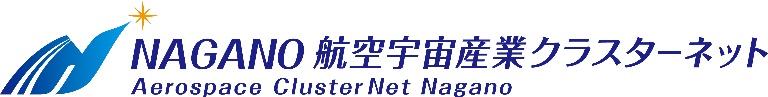 令和　　年　　月　　日NAGANO航空宇宙産業クラスターネット登録申込書本クラスターネットの趣旨に賛同し、以下のとおり申し込みます。航空宇宙産業への参入状況について要件に合致するものを〇してください。　　※「参入状況」については表面「会員登録要件」を参照ください。既に参入している　　・　　参入を希望している　　・　　サポート組織2.  登録企業情報❚ クラスターネットの窓口ご担当者をご記入ください。❚ 参入内容をご記入ください。（該当事業全て）　　※既に参入している企業のみ※本申請書にご記入いただいた情報は、ネットワークの運営においてのみ利用し、他の用途には使用しません。【登録申込についてのお問合せ】公益財団法人長野県産業振興機構　次世代産業部 航空機産業支援センター〒380-0928　長野市若里一丁目18番1号（長野県工業技術総合センター３Ｆ）TEL 026-226-8101　FAX 026-226-8838  MAIL  aerospace@nice-o.or.jp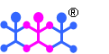 企業・団体名所在地ＴＥＬ所属名職名氏名Ｅ－mail参入分野参入形態（〇をしてください）具体的な製品名等航空機（民間）製造・取引・研究開発航空機（防衛）製造・取引・研究開発無人航空機（ドローン含む）製造・取引・研究開発宇宙製造・取引・研究開発その他航空機周辺産業(空港設備等)製造・取引・研究開発